                   Р А С П И С А Н И Еповторной промежуточной аттестации для студентов заочной формы обучения по направлению подготовки 42.03.02  «Журналистика» (уровень бакалавриата), имеющих задолженности по дисциплинам зимней сессии 2023-2024 учебного года. с 15.03.2024 по 31.03.2024Ддекан факультета журналистики                                            В.В. Тулупов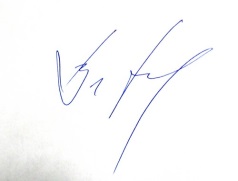 ДисциплинаДисциплинаФИО преподавателяДатаДатаВремя4 курс4 курс4 курс4 курс4 курс4 курсРечевое воздействиеРечевое воздействиеБебчук Е.М.20.0320.0312.00  103История отечественной журналистикиИстория отечественной журналистикиГладышева С.Н.21.0321.0315.00   204Творческая лабораторияТворческая лабораторияКозлова Н.Н..22.0322.0315.00  204ПолитологияЗюзина Е.Б.Зюзина Е.Б.28.0311.30 318 истфак11.30 318 истфакЭмигрантская печатьГладышева С.Н.Гладышева С.Н.21.0315.00   20415.00   2045 курс5 курс5 курс5 курс5 курс5 курсКонфликтология и медиасфераМухин О.В.Мухин О.В.23.0315.00      20115.00      201Особенности региональных СМИНовиков П.И.Новиков П.И.27.0315.10   21015.10   210КультурологияДьякова Т.А.Дьякова Т.А.19.0315.00   10215.00   102Прогноз в журналистикеЖолудь Р.В.Жолудь Р.В.27.03.18.00   20118.00   201 Религия и СМИЖолудьР..В.             ЖолудьР..В.             27.0318.00  20118.00  201Совремеггые зарубежные СМИСергунина Н.А.Сергунина Н.А.29.0315.10  20415.10  204Создание радиопродукцииГааг Н.А.Гааг Н.А.20.0313.05   11213.05   112Выпуск телерередачиДркмачев В.ЕГДркмачев В.ЕГ28.0315.00   20615.00   206Психология журанлистикиТулупов  В.В.Тулупов  В.В.16.0310.00   10310.00   103Язык мультимедийной журналистикиХорошунова И.В.                       Хорошунова И.В.                       25.03.15.10   20315.10   203